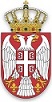 РЕПУБЛИКА СРБИЈАЈАВНИ ИЗВРШИТЕЉ ДРАГАН НИКОЛИЋИменован за подручје Вишег суда у Зрењанину и Привредног суда у ЗрењанинуВојводе Петра Бојовића 21 сп. 3 ст. 57ЗрењанинТел: 023/600-380Број предмета: ИИВ 43/20Дана: 27.02.2024. годинеЈавни извршитељ Драган Николић, у извршном поступку извршног повериоца ОТП банка Србија АД Нови Сад, Нови Сад, ул. Трг слободе бр. 5, МБ 08603537, ПИБ 100584604, чији је пуномоћник адв. Др Немања  Алексић, Нови Сад, Грчкошколска 1, против извршног дужника Иван Вујацков, Нови Бечеј, ул. Николе Тесле бр. 26, ЈМБГ 0903981850025, у складу са чланом 184, 185 и 189 Закона о извршењу и обезбеђењу  ради извршења доноси следећи:ЗАКЉУЧАК  О ПРОДАЈИ НЕПОКРЕТНОСТИ НЕПОСРЕДНОМ ПОГОДБОМОБАВЕШТАВАЈУ СЕ СТРАНКЕ да је дана  године одржана друга јавна продаја непокретности следеће процењене вредности: Општина: НОВИ БЕЧЕЈКатастарска општина: НОВИ БЕЧЕЈ Број листа непокретности: 4964 14739, Површина м2: 1115, Улица / Потес: ГАРАЈЕВАЦ Бр.дела парцеле: 1, Површина м2: 1115, Начин коришћења земљишта: ЊИВА 1. КЛАСЕ, Врста земљишта: ПОЉОПРИВРЕДНО ЗЕМЉИШТЕвласништво извршног дужника, у износу од 157.023,00  динара. Непокретност није слободна од лица и ствари. Јавна продаја је записнички проглашена неуспешном.Јавни извршитељ одређује продају непокретности НЕПОСРЕДНОМ ПОГОДБОМ у складу са предлогом извршног повериоца где се продајна цена слободно уговара али ако је нижа од 30% процењене вредности непокретности извршни поверилац се сматра намиреним у износу од 30% процењене вредности непокретности. Уговор о продаји може да се закључи у року од 30 дана од дана доношења закључка о продаји непокретности непосредном погодбом по избору извршног повериоца.  Рок за плаћање је 15 дана од дана доношења закључка о додељивању непокретности, који се доноси одмах након закључења уговора о продаји. Да би се продаја непокретности путем непосредне погодбе успешно спровела потребно је да купац:Изврши уплату јемства  на наменски рачун јавног извршитеља Драгана Николића број205-0000000237134-84 са позивом на број предмета који се води код НЛБ Комерцијална банка АД Београд у износу од  15%  утврђене вредности непокретности које су предмет продаје.Ступи у преговоре са извршним повериоцем (не са јавним извршитељем) а затим писменим путем достави своју понуду извршном повериоцу и јавном извршитељу. Закључи писмени споразум са извршим повериоцем који не мора бити оверен од стране јавног бележника чији ће саставни део бити уговорена цена и рок за плаћање који не може бити дужи од 15 дана од дана доношења закључка о додељивању непокретности, који се затим доставља јавном извршитељу.Закључење уговора са изабраним понудиоцем одржаће се  дана 22.03.2024  године 12 00  часова у канцеларији поступајућег јавног извршитеља на адреси Војводе Петра Бојовића 21 сп. 3 ст. 57, Зрењанин.Упозоравају се купци да се непокретности купују у невиђеном стању, да треба да се упознају са стањем на терену и да се упознају са извештајем стручног лица. Дна:1. Извршни поверилац2. Извршни дужник3. Архива-фајл4. Огласна табла Коморе јавних извршитеља5. СувласнициПОУКА О ПРАВНОМ ЛЕКУ:Против овог закључка није дозвољен приговор.ЈАВНИ ИЗВРШИТЕЉ______________Драган Николић